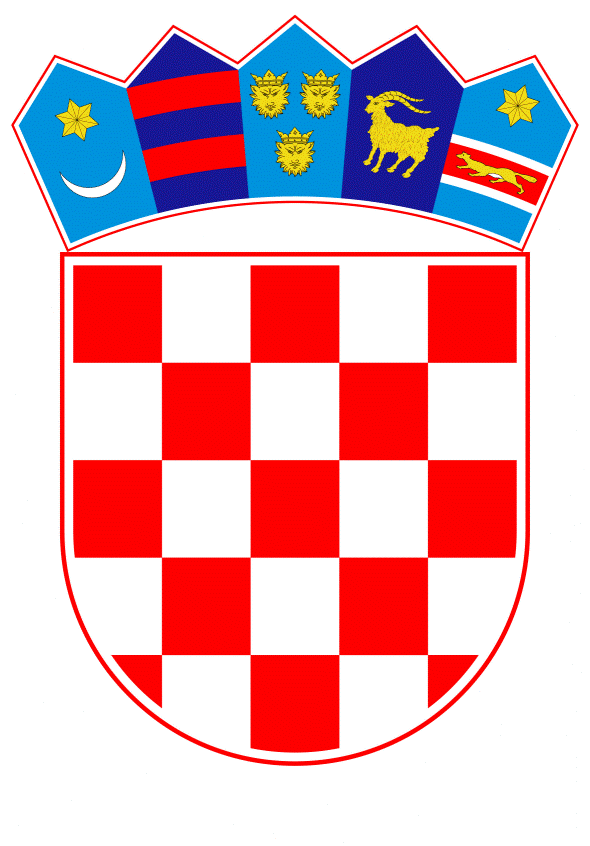 VLADA REPUBLIKE HRVATSKEZagreb, 25. travnja 2019.____________________________________________________________________________________________________________________________________________________Banski dvori | Trg Sv. Marka 2  | 10000 Zagreb | tel. 01 4569 222 | vlada.gov.hrPRIJEDLOG		Na temelju članka 37. stavka 5., a u vezi s člankom 45. stavkom 1. i stavkom 3. podstavkom 3. Zakona o upravljanju državnom imovinom (Narodne novine, broj 52/18), Vlada Republike Hrvatske je na sjednici održanoj ____2019. godine donijelaODLUKUo darovanju Zadarskoj županiji nekretnina u k.o. Zadar - dio bivše vojarne „Stjepana Radića“ u ZadruI.		Republika Hrvatska, kao vlasnik, daruje Zadarskoj županiji nekretnine u k.o. Zadar -  dio bivše vojarne  „Stjepana Radića“ u Zadru označenih kao:- k.č.br. 3686/4, Voštarnica, ukupne površine 5490 m², dvorište površine 4441 m², javna zgrada, Zadar, Ulica Ivana Mažuranića 28A, površine 1049 m², upisane u zk.ul.br. 2913, k.o. Zadar, kod Općinskog suda u Zadru, zemljišnoknjižni odjel Zadar i - k.č.br. 3686/6, Voštarnica, ukupne površine 4466 m², dvorište površine 2404 m², javna zgrada, Zadar, Ulica Ivana Mažuranića 32A, površine 2062 m², upisane u zk.ul.br. 2913, k.o. Zadar, kod Općinskog suda u Zadru, zemljišnoknjižni odjel Zadar. 		Nekretnine iz stavka 1. ove točke daruju se Zadarskoj županiji u svrhu objedinjavanja i smještaja svih županijskih upravnih odjela, agencija i ustanova na jednoj lokaciji, radi omogućavanja građanima i pravnim osoba s područja Zadarske županije i Republike Hrvatske učinkovitije, kvalitetnije, brže i dostupnije ostvarivanje prava i pravnih interesa pred nadležnim upravnim tijelima, agencija i ustanovama Zadarske županije, te ostvarenje projekata kojima se povećava kvaliteta života građana na području Zadarske županije sukladno prostorno-planskim dokumentima koji važe za navedeno područje - PPUG Zadar (Glasnik Grada Zadra, br. 4/04, 3/08, 4/08 - ispravak, 10/08 - ispravak, 21/10 - pročišćeni tekst, 16/11, 2/16, 6/16 - ispravak, 13/16, 4/17 - pročišćeni tekst). 		II.		Vrijednost darovanih nekretnina navedenih u točki I. ove Odluke iznosi 43.410.000,00 kuna (slovima: četrdesettrimilijunačetristodesettisućakuna), prema Procjembenom elaboratu broja: PE-03-02-2019, od 7. veljače 2019. godine i Procjembenom elaboratu broja: PE-02-02-2019, od 7. veljače 2019. godine, oba izrađena po Draženu Džepini, dipl.ing.građ., stalnom sudskom vještaku za graditeljstvo i procjenu nekretnina, Privlačka 8, Zadar, revidiranim od strane Službe za tehničke poslove Ministarstva državne imovine.   III.		Nekretnine iz točke I. ove Odluke daruju se Zadarskoj županiji pod uvjetom da se ista u svojstvu vjerovnika odrekne svih potraživanja prema Republici Hrvatskoj kao dužniku, do visine vrijednosti darovanih nekretnina iz točke I. ove Odluke. IV.		Dosadašnji korisnici nekretnina iz točke I. ove Odluke, kojima je osnivač Zadarska županija i to ustanove - Zavod za hitnu medicinu Zadarske županije i Dom zdravlja Zadarske županije koje koriste nekretninu označenu kao k.č.br. 3686/4, k.o. Zadar i srednjoškolska ustanova - Obrtnička škola „Gojka Matuline“ u Zadru koja koristi nekretninu označenu kao k.č.br. 3686/6, k.o. Zadar, nastavljaju koristiti predmetne nekretnine pod jednakim uvjetima, bez plaćanja naknade za korištenjem istih, uz obvezu podmirivanja svih režijskih i dr. troškova koji proizlaze po osnovi korištenja dodijeljenih nekretnina.		Korisnici iz stavka 1. ove točke nastavljaju koristiti dodijeljene nekretnine do preseljenja u druge odgovarajuće prostore, uzimajući u obzir prirodu i vrstu djelatnosti koje obavljaju kao i osiguranje drugih odgovarajućih prostora u suradnji između Zadarske županije kao osnivača tih ustanova i navedenih ustanova. V.		Ugovorom o darovanju obvezat će se Zadarska županija da darovane nekretnine privede svrsi darovanja utvrđenoj u točki I. ove Odluke u roku od pet godina od dana sklapanja ugovora o darovanju, te u navedenom roku od pet godina o tome dokumentirano izvijesti Ministarstvo državne imovine i dostavi pravno-relevantnu dokumentaciju (izvršne i uporabne dozvole i dr. dokumentaciju). VI.		U ugovor o darovanju unijet će se raskidna klauzula ukoliko se darovane nekretnine ne privedu svrsi darovanja utvrđenoj u točki I. ove Odluke u roku utvrđenom u točki V. ove Odluke, ako se darovanim nekretninama promijeni namjena darovanja, ukoliko se darovane nekretnine otuđe i opterete bez suglasnosti Ministarstva državne imovine, te ukoliko se darovane nekretnine oštete namjernim ponašanjem Zadarske županije ili postupanjem s krajnjom nepažnjom. 		U svim navedenim slučajevima iz stavka 1. ove točke, darovne nekretnine postaju vlasništvo Republike Hrvatske ili će Zadarska županija isplatiti Republici Hrvatskoj naknadu za darovane nekretnine u visini njihove tržišne vrijednosti u vrijeme raskida ugovora o darovanju. 		Zabrana otuđenja i opterećenja darovanih nekretnina iz točke I. ove Odluke bez suglasnosti Ministarstva državne imovine upisat će se u zemljišnu knjigu istodobno s uknjižbom prava vlasništva darovanih nekretnina. VII.			Ugovorom o darovanju obvezat će se Zadarska županija preuzeti sve obveze koje bi eventualno proizašle iz potraživanja i prava trećih osoba na nekretninama iz točke I. ove Odluke.VIII.			Za provođenje ove Odluke zadužuje se Ministarstvo državne imovine, a ugovor o darovanju nekretnina iz točke I. ove Odluke, u ime Vlade Republike Hrvatske potpisat će ministar državne imovine.IX.		Ova Odluka stupa na snagu danom donošenja.Klasa:Urbroj: Zagreb,                                                                                                             PREDSJEDNIK                                                                                                       mr. sc. Andrej PlenkovićObrazloženjeMinistarstvo državne imovine zaprimilo je zahtjev Zadarske županije za darovanje nekretnina u k.o. Zadar -  dio bivše vojarne  „Stjepana Radića“ u Zadru označenih kao:- kat.čest.br. 3686/4, Voštarnica, ukupne površine 5490 m², dvorište površine 4441 m², javna zgrada, Zadar, Ulica Ivana Mažuranića 28A, površine 1049 m², upisane u zk.ul.br. 2913 k.o. Zadar, kod Općinskog suda u Zadru, zemljišnoknjižni odjel Zadar i - kat.čest.br. 3686/6, Voštarnica, ukupne površine 4466 m², dvorište površine 2404 m², javna zgrada, Zadar, Ulica Ivana Mažuranića 32A, površine 2062 m², upisane u zk.ul.br. 2913 k.o. Zadar, kod Općinskog suda u Zadru, zemljišnoknjižni odjel Zadar.Zadarska županija traži darovanje  označenih nekretnina u svrhu objedinjavanja i smještaja svih županijskih upravnih odjela, agencija i ustanova na jednoj lokaciji, radi omogućavanja građanima i pravnim osoba sa područja Zadarske županije i Republike Hrvatske učinkovitije, kvalitetnije, brže i dostupnije ostvarivanje  prava i pravnih interesa pred nadležnim upravnim tijelima, agencija i ustanovama Zadarske županije, te ostvarenje projekata kojima se povećava kvaliteta života građana na području Zadarske županije sukladno prostorno planskim dokumentima koji važe za navedeno područje - PPUG Zadar, „Glasnik Grada Zadra“ br. 4/04, 3/08, 4/08 - ispravak, 10/08 - ispravak, 21/10 - pročišćeni tekst, 16/11, 2/16, 6/16 - ispravak, 13/16, 4/17 - pročišćeni tekst. 	 			 Rješenjem Državne geodetske uprave, Područni ured za katastar Zadar KLASA: UP/I 932-07/18-02/1953, URBROJ. 541-22-02/12-18-2 od 28.12.2018. godine, izvršeno je cijepanje osnovne kat.čest.br. 3686/1 k.o. Zadar, površine 42.190 m²  na novoformirane kat.čest.br. 3686/1, 3686/5, obje k.o. Zadar, te kat.čest.br. 3686/4 i 3686/6, obje k.o. Zadar koje su predmet podnesenog zahtjeva Zadarske županije i to temeljem geodetskog elaborata izrađenog u skladu s rješenjima o utvrđivanju građevne česticeLokacijskom informacijom izdanom od Grada Zadra, Upravni odjel za prostorno uređenje i graditeljstvo od 30.08.2018. godine utvrđeno je da se označene nekretnine nalaze u izgrađenom dijelu građevinskog područja, te se nalaze u zoni javne i društvene namjene, oznake „D“, kao i da je za bivšu vojarnu „Stjepana Radića“ moguća rekonstrukcija i dogradnja postojećih objekata, te prenamjena istih u objekte društvenih i javnih sadržaja. Prije donošenja ove Odluke izrađena je procjena nekretnina iz točke I. ove Odluke, a tržišna vrijednost nekretnina je utvrđena u iznosu 43.410.000,00 kn (slovima: četrdesettrimilijunačet-ristodesettisućakuna), prema  Procjembenom elaboratu br. PE-03-02-2019, 07. veljače 2019.g.  i Procjembenom elaboratu br. PE-02-02-2019, 07. veljače 2019.g., oboje izrađeni po Draženu Džepini, dipl.ing.građ., stalnom sudskom vještaku za graditeljstvo i procjenu nekretnina, Privlačka 8, Zadar,  revidiranim od strane Službe za tehničke poslove Ministarstva državne imovine.   Očitovanjem  Ureda državne uprave u Zadarskoj županiji, Služba za gospodarstvo i imovinsko-pravne poslove od 04. rujna 2018. godine za nekretnine iz točke I. ove Odluke nisu evidentirani podneseni zahtjevi za povrat, odnosno utvrđivanje naknade, temeljem Zakona o naknadi za imovinu oduzetu za vrijeme jugoslavenske komunističke vladavine („Narodne novine“, broj 92/96, 39/99, 42/99, 92/99, 43/00, 131/00, 27/01, 34/01, 65/01, 118/01, 80/02, 81/02).Nadalje, Izjavom župana Zadarske županije  od 05. rujna 2018. godine, Zadarska županija se odrekla svih potraživanja prema Republici Hrvatskoj.  Temeljem Potvrde Ministarstva financija, Porezna uprava, Područni ured Zadar, Ispostava Zadar, od 01. veljače 2019. godine, potvrđeno je da Zadarska županija nema duga po osnovi javnih davanja prema Republici Hrvatskoj.Označene nekretnine se daruju Zadarskoj županiji uz obvezu preuzimanja svih obveza koje bi eventualno proizašle iz potraživanja i prava trećih osoba na nekretninama iz točke I. Odluke.Također, Prijedlogom odluke se utvrđuje da dosadašnji korisnici nekretnina iz točke I. ove Odluke, kojima je osnivač Zadarska županija i to ustanove - Zavod za hitnu medicinu Zadarske županije i Dom zdravlja Zadarske županije koje koriste nekretninu označenu kao kat.čest.br. 3686/4 k.o. Zadar i srednjoškolska ustanova - Obrtnička škola „Gojka Matuline“ u Zadru koja koristi nekretninu označenu kao kat.čest.br. 3686/6 k.o. Zadar, nastavljaju koristiti predmetne nekretnine pod jednakim uvjetima, bez plaćanja naknade za korištenjem istih, uz obvezu podmirivanja svih režijskih izdataka koji proizlaze po osnovi korištenja dodijeljenih nekretnina.Dosadašnji  korisnici nastavljaju koristiti dodijeljene nekretnine do preseljenja u druge odgovarajuće prostore, uzimajući u obzir prirodu i vrstu djelatnosti  koje obavljaju kao i osiguranje drugih odgovarajućih prostora u suradnji između  Zadarske županije kao osnivača tih ustanova i navedenih ustanova. Ugovorom o darovanju obvezat će se Zadarska županija da darovane nekretnine privede svrsi darovanja utvrđenoj u točki I. ove Odluke u roku od 5 (pet) godina od dana sklapanja ugovora o darovanju,  te u navedenom roku od pet godina o tome dokumentirano izvijesti Ministarstvo državne imovine, te dostavi pravno-relevantnu dokumentaciju ( izvršne i uporabne dozvole i  dr. dokumentaciju). U ugovor o darovanju unijet će se raskidna klauzula ukoliko  se darovane nekretnine ne privedu svrsi darovanja utvrđenoj u točki I. ove Odluke u roku utvrđenom u točki V. ove Odluke, ako se darovanim nekretninama promijeni namjena darovanja, ukoliko se darovane nekretnine otuđe i opterete bez suglasnosti Ministarstva državne imovine, te ukoliko se darovane nekretnine oštete namjernim ponašanjem Zadarske županije ili postupanjem s krajnjom nepažnjom. Zabrana otuđenja i opterećenja darovanih nekretnina iz točke I. ove Odluke  bez suglasnosti Ministarstva državne imovine upisat će se u zemljišnu knjigu istodobno s uknjižbom prava vlasništava darovanih nekretnina. S obzirom na sve naprijed izneseno, Ministarstvo državne imovine je izradilo prijedlog Odluke o darovanju zadarskoj Županiji nekretnina u k.o. Zadar - dio bivše vojarne „Stjepana Radića“ u Zadru.  Predlagatelj:Ministarstvo državne imovinePredmet:Prijedlog odluke o darovanju Zadarskoj županiji nekretnina u k.o. Zadar - dio bivše vojarne „Stjepana Radića“ u Zadru